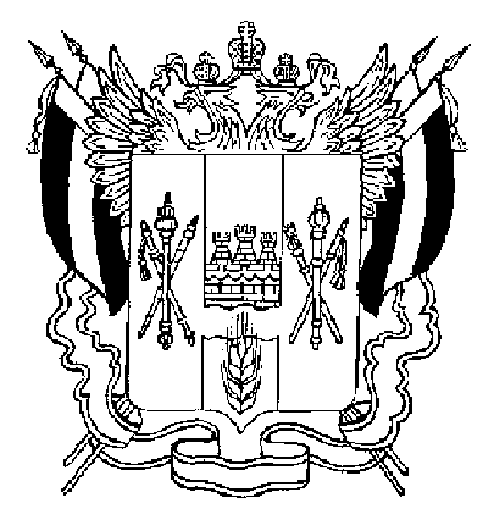 АДМИНИСТРАЦИЯВЕСЕЛОВСКОГО СЕЛЬСКОГО ПОСЕЛЕНИЯВЕСЕЛОВСКОГО РАЙОНА РОСТОВСКОЙ ОБЛАСТИРАСПОРЯЖЕНИЕ19 февраля 2024 года  		          № 13                             	 п. ВеселыйО внесении изменений в распоряжение от 28.12.2023 № 67«Об утверждении плана реализации муниципальной программы «Формированиесовременной городской среды на территорииВеселовского сельского поселения» на 2024 год»	 В соответствии с постановлением Администрации Веселовского сельского поселения от 24.09.2018 № 152 «Об утверждении методических рекомендаций по разработке и реализации муниципальных программ Веселовского сельского поселения»:       1.Внести изменения в распоряжение от 28.12.2023 № 67 «Об утверждении плана реализации муниципальной программы «Формирование современной городской среды на территории Веселовского сельского поселения» на 2024 год», изложив его приложение согласно приложению к настоящему распоряжению.       2.Настоящее распоряжение  вступает в силу с момента его подписания.       3.Контроль   за   исполнением настоящего распоряжения  возлагаю на себя.Приложение к распоряжению Администрации Веселовского сельского поселения от 19.02.2024 г. № 13«Приложение к распоряжению Администрации Веселовского сельского поселения от 28.12.2023 г. № 67»     План реализации муниципальной программы «Формирование современной городской среды на территории                                                                                       Веселовского сельского поселения» на 2024 год	Глава Администрации Веселовского сельского поселения                            К.А.ФедорченкоНаименование подпрограммы, основного мероприятия, мероприятия ведомственной целевой программы, контрольного события программыОтветственный исполнительОжидаемый результат (краткое описание)Срок реализации (дата)Объем расходов на 2024 год (тыс.руб.)Объем расходов на 2024 год (тыс.руб.)Объем расходов на 2024 год (тыс.руб.)Объем расходов на 2024 год (тыс.руб.)Объем расходов на 2024 год (тыс.руб.)Наименование подпрограммы, основного мероприятия, мероприятия ведомственной целевой программы, контрольного события программыОтветственный исполнительОжидаемый результат (краткое описание)Срок реализации (дата)всегообластной бюджетфедеральный бюджетместный бюджетвнебюджетные источники123456789Муниципальная программа «Формирование современной городской среды на территории  Веселовского сельского поселения»Администрация Веселовского сельского поселения                                         Весь период1081,50,00,01081,50,0подпрограмма № 1 «Благоустройство общественных территорий Веселовского сельского поселения»;Эстетический облик населенных пунктов, весь период1081,50,00,01081,50,0Основное мероприятие 1.1. Расходы на реализацию проекта: «Благоустройство общественной территории: №Пешеходная зона от ул. Октябрьская до пер. Комсомольский, 72»Создание условий для улучшения качества жизни населения весь период0,00,00,00,00,0Основное мероприятие 1.2. «Благоустройство общественных территорий Ростовской области по объекту: «Благоустройство общественной территории: «Пешеходная зона от ул. Октябрьская до пер. Комсомольский, 72»Создание условий для улучшения качества жизни населения весь период800,00,00,0800,00,0Основное мероприятие 1.3. «Реализация проектов инициативного бюджетирования».Создание условий для улучшения качества жизни населения весь период135,00,00,0135,00,0Основное мероприятие 1.3.1 «Реализация проектов инициативного бюджетирования». "Благоустройство общественной территории по адресу: Ростовская область, Веселовский район, Веселовское сельское поселение, п. Веселый, ул. Мелиораторов,28бСоздание условий для улучшения качества жизни населения весь период135,00,00,0135,00,0Основное мероприятие 1.4. « Благоустройство общественной территории по адресу: Ростовская область, Веселовский район, Веселовское сельское поселение, п. Веселый, ул. Донская, 2а ».Создание условий для улучшения качества жизни населения весь период0,00,00,00,00,0Основное мероприятие 1.5.Разработка дизайн-проекта и сопроводительной документации «Благоустройство площади им. Балашова и пешеходной зоны до ул. Октябрьская»Создание условий для улучшения качества жизни населения весь период0,00,00,00,00,0Основное мероприятие 1.6. Расходы на оказание услуг по разработке проектно-сметной документации и прохождения проверки сметной стоимости в ГАУ РО «Государственная экспертиза проектов» по объекту: «Благоустройство площади им.Балашова и пешеходной зоны до ул.Октябрьская»Создание условий для улучшения качества жизни населения весь период146,50,00,0146,50,0